Deutscher Behindertensportverband e.V. Abteilung Tischtennis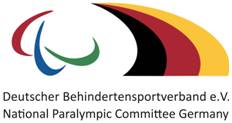 Meldeanschrift: Deutscher Behindertensportverband e. V., Marc Lembeck, Tulpenweg 2–4,  50226 Frechen-Buschbell, E-Mail: lembeck@dbs-npc.deund (in Kopie) an den Vorsitzenden der Abteilung Tischtennis im DBS Thomas Bröxkes, Wacholderweg 29a, 41751 Viersen E-Mail: Thomas.Broexkes@web.deMeldeschluss 18.03.2019					     Meldeformular: Zu den Deutschen Meisterschaften im Tischtennis (Einzel/Doppel) am 12. und 13.04. 2019 in Bruchköbel-Roßdorfmeldet der Landesverband ___________________________folgende Spieler/innen:(*) Bleibt die Doppelmeldung offen, so wird dem/der Spieler/in ein/e Doppelpartner/in zugelost_____________________________________________________________________________________________________________________Name              	Tel. für Rückfragen                  E-Mail Adresse                                     Unterschrift / Stempel Landesverband     lfd.Nr.Name, VornameGeburts-datumVereinWK Name, Vorname des Doppelpartners (*)Offene Klasse (ja/nein)Teilnahme an Abendveranstaltung (ja/nein)Wenn ja: Anzahl Personen123456